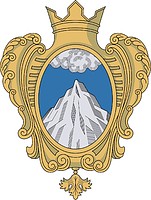 Совет депутатов муниципального образования  Копорское сельское поселение Ломоносовского района  Ленинградской областиЧетвертый  созыв26 ноября   2020 года                                                                   №  37                                      О проведении публичных слушаний по проекту бюджета МО Копорское сельское поселение на 2021 год и плановый период 2022-2023 годыВ соответствии с пунктом 3 статьи 28  Федерального закона № 131-ФЗ от 06.10.2003 г., Уставом муниципального образования Копорское сельское поселение, совет депутатов Копорского  сельского поселения РЕШИЛ:1. Провести публичные слушания по проекту бюджета муниципального образования Копорское сельское поселение Ломоносовского муниципального района Ленинградской области на 2021 год и плановый период 2022-2023 годы.2. Установить дату и место  проведения публичных слушаний 11 декабря 2020 года в 17 час. 00 мин. в помещении  №1 здания администрации по адресу: Ленинградская область, Ломоносовский район, с. Копорье.3. Подготовить информационное сообщение о проведении публичных слушаний, и разместить его на официальном сайте Копорского сельского поселения и на информационных стендах на территории поселения. 4. Администрации Копорского сельского поселения организовать в период до 11 декабря 2020 года прием предложений по рассматриваемому вопросу. Предложения можно направить в письменном виде по адресу: 188525,  Ленинградская область, Ломоносовский район, село Копорье, ул. Торговая, д. 24 и  в электронном виде  на адрес электронной почты: koporskoe@yandex.ru.5.Настоящее решение вступает в силу с момента его опубликования (обнародования).6. Организационные вопросы возложить на главу  администрации.Глава муниципального образования:                             А.В. Дикий